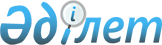 О внесении изменений в решение Сырымского районного маслихата от 22 декабря 2020 года № 63-2 "О районном бюджете на 2021-2023 годы"Решение Сырымского районного маслихата Западно-Казахстанской области от 7 апреля 2021 года № 4-1. Зарегистрировано Департаментом юстиции Западно-Казахстанской области 8 апреля 2021 года № 6933
      В соответствии с Бюджетным кодексом Республики Казахстан от 4 декабря 2008 года, Законом Республики Казахстан "О местном государственном управлении и самоуправлении в Республике Казахстан" от 23 января 2001 года, районный маслихат РЕШИЛ:
      1. Внести в решение Сырымского районного маслихата от 22 декабря 2020 года № 63-2 "О районном бюджете на 2021-2023 годы" (зарегистрированное в Реестре государственной регистрации нормативных правовых актов №6570, опубликованное 30 декабря 2020 года в Эталонном контрольном банке нормативных правовых актов Республики Казахстан) следующие изменения:
      пункт 1 изложить в следующей редакции:
      "1. Утвердить районный бюджет на 2021–2023 годы согласно приложениям 1, 2 и 3 соответственно, в том числе на 2021 год в следующих объемах:
      1) доходы – 4 963 621 тысяча тенге:
      налоговые поступления – 570 211 тысяч тенге;
      неналоговые поступления – 9 500 тысяч тенге;
      поступления от продажи основного капитала – 2 000 тысяч тенге;
      поступления трансфертов – 4 381 910 тысяч тенге;
      2) затраты – 5 482 102 тысячи тенге;
      3) чистое бюджетное кредитование – 52 443 тысячи тенге:
      бюджетные кредиты – 96 261 тысяча тенге;
      погашение бюджетных кредитов – 43 818 тысяч тенге;
      4) сальдо по операциям с финансовыми активами – 0 тенге:
      приобретение финансовых активов – 0 тенге;
      поступления от продажи финансовых активов государства - 0 тенге;
      5) дефицит (профицит) бюджета – - 570 924 тысячи тенге;
      6) финансирование дефицита (использование профицита) бюджета – 570 924 тысячи тенге;
      поступление займов – 460 708 тысяч тенге;
      погашение займов – 43 818 тысяч тенге;
      используемые остатки бюджетных средств – 154 034 тысячи тенге.";
      пункт 3 изложить в следующей редакции:
      "3. Учесть в районном бюджете на 2021 год поступление целевых трансфертов и кредитов из республиканского, областного бюджета в общей сумме 1 079 257 тысяч тенге:
      1) трансферты из республиканского бюджета – 428 631 тысяча тенге:
      на выплату государственной адресной социальной помощи – 191 893 тысячи тенге;
      на гарантированный социальный пакет – 23 916 тысяч тенге;
      на частичное субсидирование заработной платы – 10 953 тысячи тенге;
      на предоставление государственных грантов на реализацию новых бизнес-идей – 35 004 тысячи тенге;
      на молодежную практику – 39 380 тысяч тенге;
      на общественные работы – 64 801 тысяча тенге;
      на установление доплат к заработной плате работников, предоставляющих специальные социальные услуги в государственных организациях социальной защиты населения – 6 730 тысяч тенге;
      на увеличение норм обеспечения инвалидов обязательными гигиеническими средствами – 4 967 тысяч тенге;
      на оказание услуг специалиста жестового языка – 191 тысяча тенге;
      на расширение перечня технических вспомогательных (компенсаторных) средств – 1 887 тысяч тенге;
      на субсидирование затрат работадателя на создание специальных рабочих мест для трудоустройства инвалидов – 378 тысяч тенге;
      на установление доплат к должностному окладу за особые условия труда в организациях культуры и архивных учреждениях управленческому и основному персоналу государственных организаций культуры и архивных учреждений – 48 531 тысяча тенге;
      2) трансферты из областного бюджета – 554 365 тысяч тенге:
      на предоставление государственных грантов на реализацию новых бизнес- идей – 12 835 тысяч тенге;
      на краткосрочное профессиональное обучение по востребованным на рынке труда квалификациям и навыкам – 4 822 тысячи тенге;
      на предоставление жилищных сертификатов в качестве социальной помощи – 10 000 тысяч тенге;
      на средний ремонт подъездной дороги села Тоганас – 162 261 тысяча тенге;
      на строительство спортивного зала на 50 зрительских мест в селе Булдырты – 364 447 тысяч тенге;
      3) бюджетные кредиты – 96 261 тысяча тенге:
      бюджетные кредиты для реализации мер социальной поддержки специалистов – 96 261 тысяча тенге.";
      приложение 1 к указанному решению изложить в новой редакции согласно приложению, к настоящему решению.
      2. Главному специалисту аппарата Сырымского районного маслихата (А.Орашева) обеспечить государственную регистрацию данного решения в органах юстиции.
      3. Настоящее решение вводится в действие с 1 января 2021 года. Районный бюджет на 2021 год
					© 2012. РГП на ПХВ «Институт законодательства и правовой информации Республики Казахстан» Министерства юстиции Республики Казахстан
				
      председатель сессии

А. Балгалиев

      Секретарь маслихата

Ш. Дуйсенгалиева
Приложение
к решению Сырымского
районного маслихата
от 7 апреля 2021 года №4-1Приложение 1
к решению Сырымского
районного маслихата
от 22 декабря 2020 года №63-2
Категория
Категория
Категория
Категория
Категория
Сумма, тысяч тенге
Класс
Класс
Класс
Класс
Сумма, тысяч тенге
Подкласс
Подкласс
Подкласс
Сумма, тысяч тенге
Специфика
Специфика
Сумма, тысяч тенге
Наименование
Наименование
Сумма, тысяч тенге
1
2
3
4
4
5
1) Доходы
1) Доходы
4 963 621
1
Налоговые поступления
Налоговые поступления
570 211
01
Подоходный налог
Подоходный налог
229 642
2
Индивидуальный подоходный налог
Индивидуальный подоходный налог
229 642
03
Социальный налог
Социальный налог
296 979
1
Социальный налог
Социальный налог
296 979
04
Налоги на собственность
Налоги на собственность
35 000
1
Налоги на имущество
Налоги на имущество
35 000
3
Земельный налог
Земельный налог
0
4
Налог на транспортные средства
Налог на транспортные средства
0
5
Единый земельный налог
Единый земельный налог
0
05
Внутренние налоги на товары, работы и услуги
Внутренние налоги на товары, работы и услуги
7 090
2
Акцизы
Акцизы
2 400
3
Поступления за использование природных и других ресурсов
Поступления за использование природных и других ресурсов
3 000
4
Сборы за ведение предпринимательской и профессиональной деятельности
Сборы за ведение предпринимательской и профессиональной деятельности
1 690
08
Обязательные платежи, взимаемые за совершение юридически значимых действий и (или) выдачу документов уполномоченными на то государственными органами или должностными лицами
Обязательные платежи, взимаемые за совершение юридически значимых действий и (или) выдачу документов уполномоченными на то государственными органами или должностными лицами
1 500
1
Государственная пошлина
Государственная пошлина
1 500
2
Неналоговые поступления
Неналоговые поступления
9 500
01
Доходы от государственной собственности
Доходы от государственной собственности
8 000
5
Доходы от аренды имущества, находящегося в государственной собственности
Доходы от аренды имущества, находящегося в государственной собственности
8 000
06
Прочие неналоговые поступления
Прочие неналоговые поступления
1 500
1
Прочие неналоговые поступления
Прочие неналоговые поступления
1 500
3
Поступления от продажи основного капитала
Поступления от продажи основного капитала
2 000
01
Продажа государственного имущества, закрепленного за государственными учреждениями
Продажа государственного имущества, закрепленного за государственными учреждениями
1 000
1
Продажа государственного имущества, закрепленного за государственными учреждениями
Продажа государственного имущества, закрепленного за государственными учреждениями
1 000
03
Продажа земли и нематериальных активов
Продажа земли и нематериальных активов
1 000
1
Продажа земли
Продажа земли
1 000
4
Поступления трансфертов
Поступления трансфертов
4 381 910
02
Трансферты из вышестоящих органов государственного управления
Трансферты из вышестоящих органов государственного управления
4 381 910
2
Трансферты из областного бюджета
Трансферты из областного бюджета
4 381 910
Функциональная группа 
Функциональная группа 
Функциональная группа 
Функциональная группа 
Функциональная группа 
Сумма, тысяч тенге
Функциональная подгруппа
Функциональная подгруппа
Функциональная подгруппа
Функциональная подгруппа
Сумма, тысяч тенге
Администратор бюджетных программ
Администратор бюджетных программ
Администратор бюджетных программ
Сумма, тысяч тенге
Программа
Программа
Сумма, тысяч тенге
Наименование
1
2
3
4
5
6
2) Затраты
5 482 102
01
Государственные услуги общего характера
256 511
1
Представительные, исполнительные и другие органы, выполняющие общие функции государственного управления
143 696
112
Аппарат маслихата района (города областного значения)
27 876
001
Услуги по обеспечению деятельности маслихата района (города областного значения)
27 876
122
Аппарат акима района (города областного значения)
115 820
001
Услуги по обеспечению деятельности акима района (города областного значения)
115 820
2
Финансовая деятельность
2 813
459
Отдел экономики и финансов района (города областного значения)
2 813
003
Проведение оценки имущества в целях налогообложения
2 070
010
Приватизация, управление коммунальным имуществом, постприватизационная деятельность и регулирование споров, связанных с этим
743
9
Прочие государственные услуги общего характера
110 002
454
Отдел предпринимательства и сельского хозяйства района (города областного значения)
20 767
001
Услуги по реализации государственной политики на местном уровне в области развития предпринимательства и сельского хозяйства
20 767
458
Отдел жилищно-коммунального хозяйства, пассажирского транспорта и автомобильных дорог района (города областного значения)
22 529
001
Услуги по реализации государственной политики на местном уровне в области жилищно-коммунального хозяйства, пассажирского транспорта и автомобильных дорог 
22 529
459
Отдел экономики и финансов района (города областного значения)
66 706
001
Услуги по реализации государственной политики в области формирования и развития экономической политики, государственного планирования, исполнения бюджета и управления коммунальной собственностью района (города областного значения)
25 984
015
Капитальные расходы государственного органа
9 700
113
Целевые текущие трансферты нижестоящим бюджетам
31 022
02
Оборона
23 596
1
Военные нужды
6 539
122
Аппарат акима района (города областного значения)
6 539
005
Мероприятия в рамках исполнения всеобщей воинской обязанности
6 539
2
Организация работы по чрезвычайным ситуациям
17 057
122
Аппарат акима района (города областного значения)
17 057
007
Мероприятия по профилактике и тушению степных пожаров районного (городского) масштаба, а также пожаров в населенных пунктах, в которых не созданы органы государственной противопожарной службы
17 057
06
Социальная помощь и социальное обеспечение
636 975
1
Социальное обеспечение
239 858
451
Отдел занятости и социальных программ района (города областного значения)
239 858
005
Государственная адресная социальная помощь
239 858
2
Социальная помощь
350 401
451
Отдел занятости и социальных программ района (города областного значения)
350 401
002
Программа занятости
212 173
006
Оказание жилищной помощи
2 000
007
Социальная помощь отдельным категориям нуждающихся граждан по решениям местных представительных органов
25 201
010
Материальное обеспечение детей-инвалидов, воспитывающихся и обучающихся на дому
1 300
014
Оказание социальной помощи нуждающимся гражданам на дому
40 626
017
Обеспечение нуждающихся инвалидов обязательными гигиеническими средствами и предоставление услуг специалистами жестового языка, индивидуальными помощниками в соответствии с индивидуальной программой реабилитации инвалида
24 217
023
Обеспечение деятельности центров занятости населения
44 884
9
Прочие услуги в области социальной помощи и социального обеспечения
46 716
451
Отдел занятости и социальных программ района (города областного значения)
36 716
001
Услуги по реализации государственной политики на местном уровне в области обеспечения занятости и реализации социальных программ для населения 
27 825
011
Оплата услуг по зачислению, выплате и доставке пособий и других социальных выплат
4 935
050
Обеспечение прав и улучшение качества жизни инвалидов в Республике Казахстан
1 887
054
Размещение государственного социального заказа в неправительственных организациях
2 069
458
Отдел жилищно-коммунального хозяйства, пассажирского транспорта и автомобильных дорог района (города областного значения)
10 000
094
Предоставление жилищных сертификатов как социальная помощь
10 000
07
Жилищно-коммунальное хозяйство
45 803
1
Жилищное хозяйство
14 947
458
Отдел жилищно-коммунального хозяйства, пассажирского транспорта и автомобильных дорог района (города областного значения)
7 000
003
Организация сохранения государственного жилищного фонда
7 000
004
Обеспечение жильем отдельных категорий граждан
0
466
Отдел архитектуры, градостроительства и строительства района (города областного значения)
7 947
003
Проектирование и (или) строительство, реконструкция жилья коммунального жилищного фонда
6 447
004
Проектирование, развитие и (или) обустройство инженерно-коммуникационной инфраструктуры
1 500
2
Коммунальное хозяйство
28 856
458
Отдел жилищно-коммунального хозяйства, пассажирского транспорта и автомобильных дорог района (города областного значения)
13 451
012
Функционирование системы водоснабжения и водоотведения
12 451
027
Организация эксплуатации сетей газификации, находящихся в коммунальной собственности районов (городов областного значения)
1 000
466
Отдел архитектуры, градостроительства и строительства района (города областного значения)
15 405
005
Развитие коммунального хозяйства
0
007
Развитие благоустройства городов и населенных пунктов
3 500
058
Развитие системы водоснабжения и водоотведения в сельских населенных пунктах
11 905
3
Благоустройство населенных пунктов
2 000
458
Отдел жилищно-коммунального хозяйства, пассажирского транспорта и автомобильных дорог района (города областного значения)
2 000
018
Благоустройство и озеленение населенных пунктов
2 000
08
Культура, спорт, туризм и информационное пространство
931 250
1
Деятельность в области культуры
269 172
457
Отдел культуры, развития языков, физической культуры и спорта района (города областного значения)
261 972
003
Поддержка культурно-досуговой работы
261 972
466
Отдел архитектуры, градостроительства и строительства района (города областного значения)
7 200
011
Развитие объектов культуры
7 200
2
Спорт
462 220
457
Отдел культуры, развития языков, физической культуры и спорта района (города областного значения)
59 613
008
Развитие массового спорта и национальных видов спорта 
1 195
009
Проведение спортивных соревнований на районном (города областного значения) уровне
53 832
010
Подготовка и участие членов сборных команд района (города областного значения) по различным видам спорта на областных спортивных соревнованиях
4 586
466
Отдел архитектуры, градостроительства и строительства района (города областного значения)
402 607
008
Развитие объектов спорта
402 607
3
Информационное пространство
130 482
456
Отдел внутренней политики района (города областного значения)
13 150
002
Услуги по проведению государственной информационной политики 
13 150
457
Отдел культуры, развития языков, физической культуры и спорта района (города областного значения)
117 332
006
Функционирование районных (городских) библиотек
116 387
007
Развитие государственного языка и других языков народа Казахстана
945
9
Прочие услуги по организации культуры, спорта, туризма и информационного пространства
69 376
456
Отдел внутренней политики района (города областного значения)
50 435
001
Услуги по реализации государственной политики на местном уровне в области информации, укрепления государственности и формирования социального оптимизма граждан
20 324
003
Реализация мероприятий в сфере молодежной политики
30 111
457
Отдел культуры, развития языков, физической культуры и спорта района (города областного значения)
18 941
001
Услуги по реализации государственной политики на местном уровне в области культуры, развития языков, физической культуры и спорта 
18 941
10
Сельское, водное, лесное, рыбное хозяйство, особо охраняемые природные территории, охрана окружающей среды и животного мира, земельные отношения
40 050
6
Земельные отношения
13 858
463
Отдел земельных отношений района (города областного значения)
13 858
001
Услуги по реализации государственной политики в области регулирования земельных отношений на территории района (города областного значения)
13 858
9
Прочие услуги в области сельского, водного, лесного, рыбного хозяйства, охраны окружающей среды и земельных отношений
26 192
459
Отдел экономики и финансов района (города областного значения)
26 192
099
Реализация мер по оказанию социальной поддержки специалистов
26 192
11
Промышленность, архитектурная, градостроительная и строительная деятельность
26 253
2
Архитектурная, градостроительная и строительная деятельность
26 253
466
Отдел архитектуры, градостроительства и строительства района (города областного значения)
26 253
001
Услуги по реализации государственной политики в области строительства, улучшения архитектурного облика городов, районов и населенных пунктов области и обеспечению рационального и эффективного градостроительного освоения территории района (города областного значения)
22 753
013
Разработка схем градостроительного развития территории района, генеральных планов городов районного (областного) значения, поселков и иных сельских населенных пунктов
3 500
12
Транспорт и коммуникации
218 836
1
Автомобильный транспорт
218 836
458
Отдел жилищно-коммунального хозяйства, пассажирского транспорта и автомобильных дорог района (города областного значения)
218 836
022
Развитие транспортной инфраструктуры
0
023
Обеспечение функционирования автомобильных дорог
30 775
045
Капитальный и средний ремонт автомобильных дорог районного значения и улиц населенных пунктов
25 800
051
Реализация приоритетных проектов транспортной инфраструктуры
162 261
13
Прочие
11 682
9
Прочие
11 682
459
Отдел экономики и финансов района (города областного значения)
11 679
012
Резерв местного исполнительного органа района (города областного значения) 
11 679
466
Отдел архитектуры, градостроительства и строительства района (города областного значения)
3
079
Развитие социальной и инженерной инфраструктуры в сельских населенных пунктах в рамках проекта "Ауыл-Ел бесігі"
3
14
Обслуживание долга
30 388
1
Обслуживание долга
30 388
459
Отдел экономики и финансов района (города областного значения)
30 388
021
Обслуживание долга местных исполнительных органов по выплате вознаграждений и иных платежей по займам из областного бюджета
30 388
15
Трансферты
3 260 758
1
Трансферты
3 260 758
459
Отдел экономики и финансов района (города областного значения)
3 260 758
006
Возврат неиспользованных (недоиспользованных) целевых трансфертов
9 631
038
Субвенции
312 250
049
Возврат трансфертов общего характера в случаях, предусмотренных бюджетным законодательством
2 938 877
3) Чистое бюджетное кредитование
52 443
Бюджетные кредиты
96 261
10
Сельское, водное, лесное, рыбное хозяйство, особо охраняемые природные территории, охрана окружающей среды и животного мира, земельные отношения
96 261
9
Прочие услуги в области сельского, водного, лесного, рыбного хозяйства, охраны окружающей среды и земельных отношений
96 261
459
Отдел экономики и финансов района (города областного значения)
96 261
018
Бюджетные кредиты для реализации мер социальной поддержки специалистов
96 261
Категория
Категория
Категория
Категория
Категория
Класс
Класс
Класс
Класс
Подкласс
Подкласс
Подкласс
Специфика
Специфика
Наименование
Сумма
5
Погашение бюджетных кредитов
43 818
01
Погашение бюджетных кредитов
43 818
1
Погашение бюджетных кредитов, выданных из государственного бюджета
43 818
4) Сальдо по операциям с финансовыми активами
0
Функциональная группа
Функциональная группа
Функциональная группа
Функциональная группа
Функциональная группа
Функциональная подгруппа
Функциональная подгруппа
Функциональная подгруппа
Функциональная подгруппа
Администратор бюджетных программ
Администратор бюджетных программ
Администратор бюджетных программ
Программа
Программа
Наименование
Сумма
Приобретение финансовых активов
0
13
Прочие
0
9
Прочие
0
458
Отдел жилищно-коммунального хозяйства, пассажирского транспорта и автомобильных дорог района (города областного значения)
0
065
Формирование или увеличение уставного капитала юридических лиц
0
Категория
Категория
Категория
Категория
Категория
Класс
Класс
Класс
Класс
Подкласс
Подкласс
Подкласс
Специфика
Специфика
Наименование
Сумма
6
Поступления от продажи финансовых активов государства
0
01
Поступления от продажи финансовых активов государства
0
2
Поступления от продажи финансовых активов за пределами страны
0
5) Дефицит (профицит) бюджета
-570 924
6) Финансирование дефицита (использование профицита) бюджета
570 924
7
Поступления займов
460 708
01
Внутренние государственные займы
460 708
2
Договоры займа
460 708
03
Займы, получаемые местным исполнительным органом района (города областного значения) 
460 708
Функциональная группа
Функциональная группа
Функциональная группа
Функциональная группа
Функциональная группа
Функциональная подгруппа
Функциональная подгруппа
Функциональная подгруппа
Функциональная подгруппа
Администратор бюджетных программ
Администратор бюджетных программ
Администратор бюджетных программ
Программа
Программа
Наименование
Сумма
16
Погашение займов
43 818
1
Погашение займов
43 818
459
Отдел экономики и финансов района (города областного значения)
43 818
005
Погашение долга местного исполнительного органа перед вышестоящим бюджетом
43 818
Категория
Категория
Категория
Категория
Категория
Класс
Класс
Класс
Класс
Подкласс
Подкласс
Подкласс
Специфика
Специфика
Наименование
Сумма
8
Используемые остатки бюджетных средств
154 034
01
Остатки бюджетных средств
154 034
1
Свободные остатки бюджетных средств
154 034
01
Свободные остатки бюджетных средств
154 034